FUNGSI CORPORATE COMMUNICATION DALAM MENINGKATKAN CITRA MELALUI PROGRAM CORPORATE SOCIAL RESPONSIBILITY CSR PERUSAHAAN DI PT.INDONESIA POWER UBP KAMOJANG(Studi Kuantitatif deskriftif Fungsi Corporate Communication Dalam Meningkatkan Melalui Program Corporate social   responsibility CSR Citra Perusahaan PT. Indonesia Power UBP Kamojang Garut)OlehMohamad Nur Ramdan122050030SKRIPSIUntuk Memperoleh Gelar Sarjana Pada Program Studi Ilmu Komunikasi Fakultas Ilmu Sosial Dan Ilmu Politik Universitas Pasundan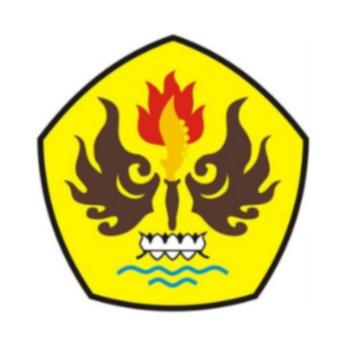 FAKULTAS ILMU SOSIAL DAN ILMU POLITIK
UNIVERSITAS PASUNDAN BANDUNG2016